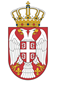 REPUBLIKA SRBIJA NARODNA SKUPŠTINAOdbor za spoljne poslove06 Broj: 06-2/320-185. decembar 2018. godineB e o g r a dNa osnovu člana 70. stav 1. alineja prva Poslovnika Narodne skupštineS A Z I V A M58. SEDNICU ODBORA ZA SPOLjNE POSLOVEZA PETAK, 7. DECEMBAR 2018. GODINE,SA POČETKOM U 9,30 ČASOVA	Za ovu sednicu predlažem sledećiD n e v n i  r e d Inicijative za posetePoziv za učešće na Petoj globalnoj konferenciji mladih parlamentaraca IPUposvećenoj „Unapređenju održivosti, zaštiti interesa budućih generacija“, Baku, Azerbejdžan, od 14. do 15. decembra  2018. godine;Poziv za učešće na HII Evropsko-ukrajinskom forumu „Ukrajina nakon 2019. godine.Promene ili nastavak?“ u Žešovu, Republika Poljska, od 24. do 25. januara 2019. godine;Poziv za učešće na 72. zasedanju Komiteta UN za eliminisanje diskriminacije žena, u Ženevi, 28. februara 2019. godine;Poziv za posetu Kipru zajedničke delegacije Odbora za spoljne poslove i Poslaničke grupe prijateljstva sa Kiprom Narodne skupštine. 2.       Redovne aktivnosti stalnih delegacija 2.1.	Učešće na parlamentarnom slušanju Interparlamentarne unije „Novi izazovi za multilateralizam: odgovor parlamenta“, od 21. do 22. februara u Njujorku.3 .       Izveštaji o realizovanim posetama3.1.	 Izveštaj o učešću članova Odbora za kulturu i informisanje na sastanku Odbora za kulturu i obrazovanje Evropskog parlamenta, Brisel 19-20. novembra 2018. godine;  3.2.   Izveštaj Miodraga Linte, narodnog poslanika i predsednika Odbora za dijasporu i Srbe u regionu NS RS, o prisustvu na proslavi jubileja 100 godina od oslobođenja Boke i ujedinjenja, u Herceg-Novom i Budvi, Crna Gora, 6. i 7. decembra 2018. godine.4. 	 Realizovani parlamentarni kontakti4.1. 	Zabeleška o razgovoru predsedavajućeg delegacije Narodne skupštine u Parlamentarnom odboru za stabilizaciju i pridruživanje EU i Srbije dr Vladimira Orlića sa predsednikom Nacionalnog saveta Parlamenta Republike Austrije Nj.E. g. Volfgangom Sobotkom, 13. novembra 2018. godine, u Beogradu5. 	Realizovani ostali kontakti5.1. 	Zabeleška o razgovoru predsednice NS RS Maje Gojković sa ambasadorom Islamske Republike Pakistan Nj.E. Sajedom Adilom Gilanijem, održanom 7. novembra  2018. godine.6. 	Poslaničke grupe prijateljstva6.1. 	Promene u sastavu  PGP sa Azerbejdžanom, Kinom, Italijom, Iranom, SAD, Tunisom.7.	Razno Sednica će se održati u Domu Narodne skupštine, Trg Nikole Pašića 13, u sali II. Mole se članovi Odbora da u slučaju sprečenosti da prisustvuju sednici Odbora, o tome obaveste svoje zamenike u Odboru.PREDSEDNIK ODBORAProf. dr Žarko Obradović s.r.